Приложение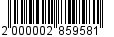 к постановлениюадминистрации от _04.04.2016_ № __521__СПИСОКсудей, выполнивших условия присвоения судейских категорий _____________№п/пФИОВид спорта дисциплинаМуниципальный район IIIспортивная судейская категорияIIIспортивная судейская категорияIIIспортивная судейская категорияIIIспортивная судейская категорияКургузкина Юлия Вячеславовна Лыжные гонкиВсеволожский районТелятников 
Александр ВладимировичЛыжные гонкиВсеволожский районВихарев Андрей ИвановичПрактическая стрельбаВсеволожский районМармандян 
Александр ЗориковичПрактическая стрельбаВсеволожский районПараскева 
Евгений АлександровичПрактическая стрельбаВсеволожский районВостротин Александр СергеевичЛегкая атлетикаВсеволожский районФролов Виктор ВикторовичЛегкая атлетикаВсеволожский районЛарионова 
Екатерина ВикторовнаЛегкая атлетикаВсеволожский районПугачев Андрей СергеевичЛегкая атлетикаВсеволожский районКургузкина Юлия ВячеславовнаЛегкая атлетикаВсеволожский районТелятников
Александр ВладимировичЛегкая атлетикаВсеволожский районБуров Андрей АнатольевичЛегкая атлетикаВсеволожский районЧиженко Елена ВикторовнаЛегкая атлетикаВсеволожский районВостротин Александр СергеевичСпортивная гимнастикаВсеволожский районФролов Виктор ВикторовичСпортивная гимнастикаВсеволожский районЛарионова 
Екатерина ВикторовнаСпортивная гимнастикаВсеволожский районПугачев Андрей СергеевичСпортивная гимнастикаВсеволожский районКургузкина Юлия ВячеславовнаСпортивная гимнастикаВсеволожский районТелятников 
Александр ВладимировичСпортивная гимнастикаВсеволожский районБуров Андрей АнатольевичСпортивная гимнастикаВсеволожский районЧиженко Елена ВикторовнаСпортивная гимнастикаВсеволожский районВостротин 
Александр СергеевичПлавание Всеволожский районФролов Виктор ВикторовичПлаваниеВсеволожский районЛарионова 
Екатерина ВикторовнаПлаваниеВсеволожский районПугачев Андрей СергеевичПлаваниеВсеволожский районКургузкина Юлия ВячеславовнаПлаваниеВсеволожский районТелятников
Александр ВладимировичПлаваниеВсеволожский районБуров Андрей АнатольевичПлаваниеВсеволожский районЧиженко Елена ВикторовнаПлаваниеВсеволожский район